We are interested in learning how your illness affects your ability to function in daily life.  Place an X in the box which best describes your usual abilities OVER THE PAST WEEK. Are you able to:How much PAIN have you had because of your illness in the PAST WEEK?How much of a PROBLEM has UNUSUAL FATIGUE or TIREDNESS been for you OVER THE PAST WEEK?How much of a PROBLEM has SLEEPING been for you OVER THE PAST WEEK?How ACTIVE has your ARTHRITIS been IN THE LAST 24 HOURS?When you get up in the MORNING do you feel STIFF?           YES           NOIf you answer YES, please write the number of minutes: _____________, OR number of hours: _____________Until you are a limber as you will be for the day?HAQ-II (Health Assessment Questionnaire-II)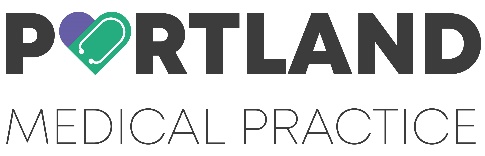 HAQ-II(Health Assessment Questionnaire-II)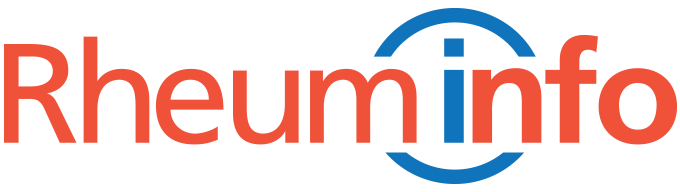 Name:DATE OF BIRTH:Without any difficulty(0)With some difficulty(1)With much difficulty(2)Unable(3)Get on and off the toilet?Open car doors?Stand up from a straight chair?Walk outdoors on flat ground?Wait in line for 15 minutes?Reach and get down a 5-pound object (such as a bag of sugar) from just above your head?Go up 2 or more flights of stairs?Do outside work (such as yard work)?Lift heavy objects?Move heavy objects?NoPainVery Severe PainNoPain(0)(1)(2)(3)(4)(5)(6)(7)(8)(9)(10)Very Severe PainFatigue is no problemFatigue is a Severe ProblemFatigue is no problem(0)(1)(2)(3)(4)(5)(6)(7)(8)(9)(10)Fatigue is a Severe ProblemSleep is no problemSleep is a Severe ProblemSleep is no problem(0)(1)(2)(3)(4)(5)(6)(7)(8)(9)(10)Sleep is a Severe ProblemNot ActiveVery ActiveNot Active(0)(1)(2)(3)(4)(5)(6)(7)(8)(9)(10)Very Active